§5-933.  Construction of authority generallyExcept as otherwise provided in the power of attorney, by executing a power of attorney that incorporates by reference a subject described in sections 5‑934 to 5‑947 or that grants to an agent authority to do all acts that a principal could do pursuant to section 5‑931, subsection 3, a principal authorizes the agent, with respect to that subject, to:  [PL 2017, c. 402, Pt. A, §2 (NEW); PL 2019, c. 417, Pt. B, §14 (AFF).]1.  Money or another thing of value.  Demand, receive and obtain, by litigation or otherwise, money or another thing of value to which the principal is, may become or claims to be entitled and conserve, invest, disburse or use anything so received or obtained for the purposes intended;[PL 2017, c. 402, Pt. A, §2 (NEW); PL 2019, c. 417, Pt. B, §14 (AFF).]2.  Contracts.  Contract in any manner with any person, on terms agreeable to the agent, to accomplish a purpose of a transaction and perform, rescind, cancel, terminate, reform, restate, release or modify the contract or another contract made by or on behalf of the principal;[PL 2017, c. 402, Pt. A, §2 (NEW); PL 2019, c. 417, Pt. B, §14 (AFF).]3.  Instrument or communication.  Execute, acknowledge, seal, deliver, file or record any instrument or communication the agent considers desirable to accomplish a purpose of a transaction, including creating at any time a schedule listing some or all of the principal's property and attaching it to the power of attorney;[PL 2017, c. 402, Pt. A, §2 (NEW); PL 2019, c. 417, Pt. B, §14 (AFF).]4.  Claim in favor of or against principal; intervene.  Initiate, participate in, submit to alternative dispute resolution, settle, oppose or propose or accept a compromise with respect to a claim existing in favor of or against the principal or intervene in litigation relating to the claim;[PL 2017, c. 402, Pt. A, §2 (NEW); PL 2019, c. 417, Pt. B, §14 (AFF).]5.  Assistance of court or governmental agency.  Seek on the principal's behalf the assistance of a court or other governmental agency to carry out an act authorized in the power of attorney;[PL 2017, c. 402, Pt. A, §2 (NEW); PL 2019, c. 417, Pt. B, §14 (AFF).]6.  Advisors.  Engage, compensate and discharge an attorney, accountant, discretionary investment manager, expert witness or other advisor;[PL 2017, c. 402, Pt. A, §2 (NEW); PL 2019, c. 417, Pt. B, §14 (AFF).]7.  Record, report or other document.  Prepare, execute and file a record, report or other document to safeguard or promote the principal's interest under a statute, rule or regulation;[PL 2017, c. 402, Pt. A, §2 (NEW); PL 2019, c. 417, Pt. B, §14 (AFF).]8.  Communication with government or instrumentality.  Communicate with any representative or employee of a government or governmental subdivision, agency or instrumentality on behalf of the principal;[PL 2017, c. 402, Pt. A, §2 (NEW); PL 2019, c. 417, Pt. B, §14 (AFF).]9.  Access communications.  Access communications intended for and communicate on behalf of the principal, whether by mail, electronic transmission, telephone or other means; and[PL 2017, c. 402, Pt. A, §2 (NEW); PL 2019, c. 417, Pt. B, §14 (AFF).]10.  Any lawful act.  Do any lawful act with respect to the subject and all property related to the subject.[PL 2017, c. 402, Pt. A, §2 (NEW); PL 2019, c. 417, Pt. B, §14 (AFF).]SECTION HISTORYPL 2017, c. 402, Pt. A, §2 (NEW). PL 2017, c. 402, Pt. F, §1 (AFF). PL 2019, c. 417, Pt. B, §14 (AFF). The State of Maine claims a copyright in its codified statutes. If you intend to republish this material, we require that you include the following disclaimer in your publication:All copyrights and other rights to statutory text are reserved by the State of Maine. The text included in this publication reflects changes made through the First Regular and First Special Session of the 131st Maine Legislature and is current through November 1. 2023
                    . The text is subject to change without notice. It is a version that has not been officially certified by the Secretary of State. Refer to the Maine Revised Statutes Annotated and supplements for certified text.
                The Office of the Revisor of Statutes also requests that you send us one copy of any statutory publication you may produce. Our goal is not to restrict publishing activity, but to keep track of who is publishing what, to identify any needless duplication and to preserve the State's copyright rights.PLEASE NOTE: The Revisor's Office cannot perform research for or provide legal advice or interpretation of Maine law to the public. If you need legal assistance, please contact a qualified attorney.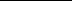 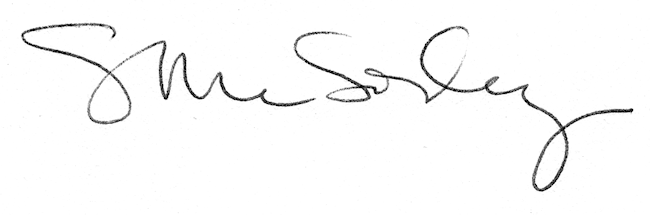 